ЧЕРКАСЬКА МІСЬКА РАДА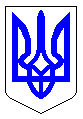 ЧЕРКАСЬКА МІСЬКА РАДАВИКОНАВЧИЙ КОМІТЕТРІШЕННЯВід 19.06.2018 № 497Про передачу необоротних матеріальнихактивів з балансу департаментуосвіти та гуманітарної політики на баланс Черкаської дитячої музичної школи №1Відповідно до ст.29 Закону України «Про місцеве самоврядування в Україні», Положення про порядок списання та передачі майна, що належить до комунальної власності територіальної громади м. Черкаси, затвердженого рішенням Черкаської міської ради від 20.06.2013 №3-1712, з метою належного утримання та ефективного використання матеріальних цінностей, виконавчий комітет Черкаської міської радиВИРІШИВ:Передати  з балансу департаменту освіти та гуманітарної політикиЧеркаської міської ради на баланс Черкаської дитячої музичної школи №1ім. М.В. Лисенка для подальшого утримання та використання необоротні матеріальні активи, а саме: багатофункціональний пристрій Epson L3070 «Фабрика печати» з інвентарним номером 131200003 і первісною вартістю 5900,00 грн.Утворити комісію для прийому - передачі необоротних матеріальних активів з балансу департаменту освіти та гуманітарної політики Черкаської міської ради на баланс підпорядкованих закладів у складі:1. Бєлов Богдан Олександрович - заступник директора департаменту освіти та гуманітарної політики, голова комісіїЧлени комісії:2. Мальована Світлана Володимирівна - головний бухгалтер централізованої бухгалтерії №4 департаменту освіти та гуманітарної політики;3. Норовкова Тамара Михайлівна - заступник начальника управління культури департаменту освіти та гуманітарної політики;4. Темченко Юлія Сергіївна  - директор Черкаської дитячої музичної школи №1 ім. М.В. Лисенка;5. Кабаченко Ольга Олексіївна - головний бухгалтер Черкаської дитячої музичної школи №1 ім. М.В. Лисенка.Голові комісії Бєлову Б.О. акти прийому-передачі подати на затвердження  директору департаменту освіти та гуманітарної політики Черкаської міської ради  Воронову С.П.  в місячний термін з дня прийняття цього рішення.Контроль за виконанням рішення покласти на   директора департаменту освіти та гуманітарної політики Черкаської міської ради  Воронова С. П.Міський голова                                                                                      А. В. Бондаренко